Электронный выпуск новостей о текущих конкурсах российских фондов и программ(24) 2017СОДЕРЖАНИЕ:Гранты Президента Российской Федерации для государственной поддержки ведущих научных школ	3Конкурсы 2018 г грантов Президента РФ для поддержки молодых российских ученых – кандидатов наук и докторов наук	4Открытый публичный конкурс на получение стипендии Президента Российской Федерации для молодых ученых и аспирантов, осуществляющих перспективные научные исследования и разработки по приоритетным направлениям модернизации российской экономики	6РФФИ. Конкурс проектов 2018 года организации на территории России российско-британских семинаров молодых ученых	7Грантовый конкурс «Люди будущего» на лучший проект в системе дополнительного научно-технического образования детей и подростков	8Гранты Президента Российской Федерации для государственной поддержки ведущих научных школВедущей научной школой Российской Федерации считается сложившийся коллектив исследователей различных возрастных групп и научной квалификации, связанных проведением исследований по общему научному направлению и объединенных совместной научной деятельностью, руководители которых на регулярной основе осуществляют подготовку кандидатов и докторов наук, тем самым формируя исследовательские группы, обеспечивающие развитие и рост результативности российской науки.С учетом необходимости поддержки «растущих» коллективов, с целью стимулирования работы и поощрения руководителей новых лабораторий и научных подразделений в 2018 году будут поддержаны научные школы, которые отвечают следующим условиям:- возраст руководителя на 1 января 2018 года не превышает 50 лет;- за период 2013-2017 гг. руководителем научной школы подготовлено (подтверждено дипломом ВАК) минимум три кандидата и (или) доктора наук.Гранты выделяются на 2-летний срок для финансирования расходов на проведение фундаментальных и прикладных научных исследований, направленных на решение конкретных задач в рамках направлений, определенных в Стратегии научно-технического развития Российской Федерации (утверждена Указом Президента Российской Федерации от 1 декабря 2016 года № 642), которые позволят получить научные и научно-технические результаты и создать технологии, являющиеся основой инновационного развития внутреннего рынка продуктов и услуг, устойчивого положения России на внешнем рынке, и обеспечат:-переход к цифровым, интеллектуальным производственным технологиям, роботизированным системам, новым материалам и способам конструирования, создание систем обработки больших объемов данных , машинного обучения и искусственного интеллекта; - переход к экологически чистой и ресурсосберегающей энергетике, повышение эффективности добычи и глубокой переработки углеводородного сырья, формирование новых источников, способов транспортировки и хранения энергии; - переход к персонализированной медицине, высокотехнологичному здравоохранению и технологиям здоровьесбережения, в том числе за счет рационального применения лекарственных препаратов (прежде всего антибактериальных); - переход к высокопродуктивному и экологически чистому агро- и аквахозяйству, разработку и внедрение систем рационального применения средств химической и биологической защиты сельскохозяйственных растений и животных, хранение и эффективную переработку сельскохозяйственной продукции, создание безопасных и качественных, в том числе функциональных, продуктов питания; - противодействие техногенным, биогенным, социокультурным угрозам, терроризму и идеологическому экстремизму, а также киберугрозам и иным источникам опасности для общества, экономики и государства; - связанность территории Российской Федерации за счет создания интеллектуальных транспортных и телекоммуникационных систем, а также занятия и удержания лидерских позиций в создании международных транспортно-логистических систем, освоении и использовании космического и воздушного пространства, Мирового океана, Арктики и Антарктики; - возможность эффективного ответа российского общества на большие вызовы с учетом взаимодействия человека и природы, человека и технологий, социальных институтов на современном этапе глобального развития, в том числе применяя методы гуманитарных и социальных наук. На конкурс могут быть представлены Заявки по следующим областям знаний: (01) Математика и механика; (02) Физика и астрономия; (03) Химия, новые материалы и химические технологии; (04) Биология и науки о жизни; (05) Науки о Земле, экологии и рациональном природопользовании; (06) Общественные и гуманитарные науки; (07) Медицина; (08) Технические и инженерные науки; (09) Информационно-телекоммуникационные системы и технологии; (11) Сельскохозяйственные науки. Срок окончания приема заявок: 16 октября 2017 года. Полная информация о конкурсе на сайте: http://grants.extech.ru/ Конкурсы 2018 г грантов Президента РФ для поддержки молодых российских ученых – кандидатов наук и докторов наукМинистерство образования и науки Российской Федерации совместно с Советом по грантам Президента Российской Федерации объявляет конкурсы 2018 года на право получения грантов Президента Российской Федерации для государственной поддержки молодых российских ученых – кандидатов наук (конкурс МК-2018) и молодых российских ученых – докторов наук (конкурс МД – 2018).Конкурсы проводятся:- Конкурс МК-2018 – для государственной поддержки научных исследований, проводимых молодыми российскими учеными – кандидатами наук, возраст которых на момент окончания гранта не превышает 35 лет. На конкурс могут быть представлены работы, связанные с развитием тем кандидатских диссертаций, отличающиеся значительной научной новизной, свидетельствующие о заметном вкладе молодых ученых в развитие науки и техники и об их творческом даровании, а также связанные с подготовкой докторских диссертаций. - Конкурс МД-2018 – для государственной поддержки научных исследований, проводимых молодыми российскими учеными – докторами наук, возраст которых на момент окончания гранта не превышает 40 лет. На конкурс могут быть представлены работы, связанные с развитием тем докторских диссертаций.Гранты выделяются на 2-летний срок для финансирования расходов на проведение фундаментальных и прикладных научных исследований, направленных на решение конкретных задач в рамках направлений, определенных в Стратегии научно-технического развития Российской Федерации (утверждена Указом Президента Российской Федерации от 1 декабря 2016 года № 642), которые позволят получить научные и научно-технические результаты и создать технологии, являющиеся основой инновационного развития внутреннего рынка продуктов и услуг, устойчивого положения России на внешнем рынке, и обеспечат:-переход к цифровым, интеллектуальным производственным технологиям, роботизированным системам, новым материалам и способам конструирования, создание систем обработки больших объемов данных , машинного обучения и искусственного интеллекта; - переход к экологически чистой и ресурсосберегающей энергетике, повышение эффективности добычи и глубокой переработки углеводородного сырья, формирование новых источников, способов транспортировки и хранения энергии; - переход к персонализированной медицине, высокотехнологичному здравоохранению и технологиям здоровьесбережения, в том числе за счет рационального применения лекарственных препаратов (прежде всего антибактериальных); - переход к высокопродуктивному и экологически чистому агро- и аквахозяйству, разработку и внедрение систем рационального применения средств химической и биологической защиты сельскохозяйственных растений и животных, хранение и эффективную переработку сельскохозяйственной продукции, создание безопасных и качественных, в том числе функциональных, продуктов питания; - противодействие техногенным, биогенным, социокультурным угрозам, терроризму и идеологическому экстремизму, а также киберугрозам и иным источникам опасности для общества, экономики и государства; - связанность территории Российской Федерации за счет создания интеллектуальных транспортных и телекоммуникационных систем, а также занятия и удержания лидерских позиций в создании международных транспортно-логистических систем, освоении и использовании космического и воздушного пространства, Мирового океана, Арктики и Антарктики; - возможность эффективного ответа российского общества на большие вызовы с учетом взаимодействия человека и природы, человека и технологий, социальных институтов на современном этапе глобального развития, в том числе применяя методы гуманитарных и социальных наук. На конкурс могут быть представлены Заявки по следующим областям знаний: (01) Математика и механика; (02) Физика и астрономия; (03) Химия, новые материалы и химические технологии; (04) Биология и науки о жизни; (05) Науки о Земле, экологии и рациональном природопользовании; (06) Общественные и гуманитарные науки; (07) Медицина; (08) Технические и инженерные науки; (09) Информационно-телекоммуникационные системы и технологии; (11) Сельскохозяйственные науки. Размер гранта молодого ученого – кандидата наук составляет 600 тысяч рублей в год, включая оплату его труда и труда соисполнителей. В число соисполнителей должны входить, как минимум, 1 молодой ученый (до 35 лет), или аспирант (до 35 лет), или студент. Размер оплаты труда кандидата наук и его соисполнителей не может превышать 360 тысяч рублей в год. Размер гранта молодого ученого – доктора наук составляет 1 млн. рублей в год, включая оплату его труда и труда соисполнителей. В число соисполнителей должно входить не менее 3 человек. Соисполнителем может быть молодой ученый (до 35 лет), или аспирант (до 35 лет), или студент. Размер оплаты труда доктора наук и его соисполнителей не может превышать 600 тысяч рублей в год. При проведении экспертной оценки Совет по грантам учитывает такие критерии, как научный задел по заявленному исследованию за последние три года, планируемая активность научной деятельности соискателя гранта (в том числе, публикация научных статей в высокорейтинговых журналах Web of Science, Scopus и др.), оценка научного исследования, включающая новизну и прикладную значимость, достижимость результатов научного исследования.Срок окончания приема заявок: 16 октября 2017 года. Полная информация о конкурсе на сайте: http://grants.extech.ru/ Открытый публичный конкурс на получение стипендии Президента Российской Федерации для молодых ученых и аспирантов, осуществляющих перспективные научные исследования и разработки по приоритетным направлениям модернизации российской экономикиМинистерство образования и науки Российской Федерации - организатор конкурса совместно с Советом по грантам Президента Российской Федерации для государственной поддержки молодых российских ученых и по государственной поддержке ведущих научных школ Российской Федерации (далее, соответственно - Минобрнауки России, Совет по грантам) объявляет открытый публичный конкурс на получение стипендии Президента Российской Федерации для молодых ученых и аспирантов, осуществляющих перспективные научные исследования и разработки по приоритетным направлениям модернизации российской экономики (далее, соответственно - Конкурс, Стипендия Президента Российской Федерации) на 2018-2020 годы.Кандидатами на назначение стипендии могут быть молодые (до 35 лет) ученые и аспиранты, которые являются гражданами Российской Федерации и осуществляют перспективные научные исследования и разработки по приоритетным направлениям модернизации российской экономики, имеют опубликованные научные труды в ведущих рецензируемых научных журналах и изданиях, отражающие основные научные результаты работы молодого ученого или аспиранта, работают на должностях педагогических и научных работников в российских научных организациях или образовательных организациях высшего образования (далее - организации) либо обучаются в аспирантуре организаций по очной форме обучения (далее соответственно - молодые ученые, аспиранты).Стипендии Президента Российской Федерации назначаются по приоритетным направлениям модернизации российской экономики:- Энергоэффективность и энергосбережение, в том числе вопросы разработки новых видов топлива;- Ядерные технологии;-Космические технологии, связанные с телекоммуникациями, включая и ГЛОНАСС, и программу развития наземной инфраструктуры;- Медицинские технологии, прежде всего диагностическое оборудование, а также лекарственные средства;- Стратегические информационные технологии, включая вопросы создания суперкомпьютеров и разработки программного обеспечения.Стипендии Президента Российской Федерации устанавливаются в размере 22 800 рублей каждая и выплачиваются ежемесячно, назначаются на срок до трех лет, могут назначаться одному и тому же лицу неоднократно.Срок окончания приема заявок: 29  сентября 2017 года. Полная информация о конкурсе на сайте: http://grants.extech.ru/РФФИ. Конкурс проектов 2018 года организации на территории России российско-британских семинаров молодых ученыхРоссийский фонд фундаментальных исследований (РФФИ, Фонд) и Лондонское Королевское Общество (КО) в партнерстве с Британским Советом объявляют конкурс проектов 2018 года организации на территории России российско-британских семинаров молодых ученых.Код Конкурса – «КО_г»Задача Конкурса – организация взаимодействия молодых ученых из Российской Федерации и Великобритании в формате научных семинаров, проводимых ведущими учеными России и Великобритании с целью создания условий для долгосрочного сотрудничества молодых ученых по проведению фундаментальных научных исследований.На Конкурс может быть представлен проект организации в России в период с 01 июня 2018 г. до 31 декабря 2018 г. научного семинара (Проект) продолжительностью 3-4 дня с участием молодых ученых из России и Великобритании. Ежедневная продолжительность семинара – не менее 6 часов. Количество участников семинара - не менее 26 человек и не более 40 (включая научных работников, осуществляющих руководство молодыми учеными на семинаре – п.1.6 объявления на сайте РФФИ). Количество молодых ученых из России, участвующих в семинаре, должно быть равно количеству молодых ученых из Великобритании.Проект должен предусматривать проведение семинара по теме (темам), относящейся (относящимся) к следующим областям знания:математика, механика и информатика;физика и астрономия;химия и науки о материалах;биология;фундаментальные основы медицинских наук;фундаментальные основы сельскохозяйственных наук;науки о Земле;инфокоммуникационные технологии и вычислительные системы;фундаментальные основы инженерных наук;Проект может носить междисциплинарный характер.Проект на Конкурс представляют согласовано два физических лица – ученый из Великобритании и ученый из России. Ученый из России представляет Проект в Фонд, ученый из Великобритании – в Британский Совет. Перед подачей Проекта на Конкурс ученые из России и Великобритании согласовывают между собой: тему семинара, количество участников, место и время проведения семинара.Название Проекта должно соответствовать теме семинара и быть одинаковым в заявках на участие Проекта в Конкурсе, представляемых в Фонд и Британский Совет.Объявление на сайте РФФИ определяет условия представления Проекта на Конкурс, порядок оформления заявок на участие Проекта в Конкурсе, оформления отношений с российским ученым, Проект которого получит поддержку по результатам Конкурса, использования гранта и другие условия только для российских ученых.Заявка на участие Проекта в Конкурсе оформляется в информационной системе Фонда (КИАС РФФИ) и затем представляется в Фонд в печатной форме. Порядок оформления и представления Заявки установлен разделом 2 объявления на сайте РФФИ.Оформление заявок на участие в Конкурсе в КИАС РФФИ проходит с 25 августа 2017 года до 23 часов 59 минут московского времени 31 октября 2017 года. Подача заявок на участие в Конкурсе в Британский Совет осуществляется с 10 июля 2017 года по 19 сентября 2017 года.Печатный экземпляр Заявки со всеми обязательными приложениями должен быть представлен в Фонд до 17 часов 00 минут московского времени 10 ноября 2017 года.Российский ученый (Руководитель проекта) имеет право представить на Конкурс только один Проект.Руководителем проекта может быть гражданин России, ученый, имеющий ученую степень доктора наук и высокую научную репутацию, подтвержденную публикациями в журналах из перечня ведущих периодических изданий (перечень ВАК РФ), или в журналах (с ненулевым импакт-фактором), включенных в одну из систем цитирования (библиографических баз) Web of Science, Scopus, РИНЦ.Руководитель проекта должен иметь основное место работы в российской научной организации (осуществляющей в качестве основной деятельности научную и (или) научно-техническую деятельность) или в образовательной организации высшего образования и проводить фундаментальные научные исследования.Срок окончания приема заявок: 19 сентября 2017 г. Полная информация о конкурсе на сайте РФФИ: http://www.rfbr.ru/rffi/ru/contest/n_812/o_2045730Грантовый конкурс «Люди будущего» на лучший проект в системе дополнительного научно-технического образования детей и подростковПрограмма «Лифт в будущее» Благотворительного фонда «Система» объявляет конкурс на лучший проект в системе дополнительного научно-технического образования детей и подростков «Люди будущего». Для поддержки и популяризации лучших практик дополнительного образования, направленных на выстраивание непрерывной образовательно-карьерной траектории школьников, мотивированных к изучению естественнонаучных и точных дисциплин учреждены гранты в размере до 500 тысяч рублей каждый.В 2016 году 40 проектов организаций со всей России уже получили финансовую поддержку на реализацию проектов в области научно-технического творчества школьников. ИТ-программирование, цифровое производство, робототехника, моделирование, конструирование, популяризация точных наук – далеко не полный перечень поддержанных направлений деятельности.В 2017 году к участию в Конкурсе приглашаются некоммерческие организации, включая государственные и муниципальные учреждения, зарегистрированные на территории РФ и реализующие проекты дополнительного научного и научно-технического образования для школьников 5-11 классов (не менее 80% целевой аудитории проекта, подаваемого на Конкурс). От одной организации на Конкурс может быть подана только одна заявка.Конкурс проводится в двух номинациях:«Экосистема партнерства» - поддержка действующих проектов дополнительного образования, направленных на формирование непрерывной образовательно-карьерной траектории школьников с привлечением широкого круга партнеров.«Профессиональный старт» - поддержка новых проектов дополнительного образования, выполняющих важную образовательную и социальную функцию в регионе местоположения. Школьные учреждения, являющиеся школами-партнерами Программы «Учитель для России», реализуемой Благотворительным фондом поддержки и развития образования «Новый учитель», имеют преимущество при конкурсном отборе.«Грантовый конкурс «Люди будущего» - одна из программ в рамках большой̆ стратегии АФК «Система» по подготовке инженерных специалистов для будущего технологического лидерства нашей страны», - отметила Президент БФ «Система» Елена Чернышкова. – «Мы считаем, что талантливым детям с раннего возраста необходимы интересные и эффективные образовательные программы, которые помогут вести их со ступени на ступень – от школьного аттестата до получения диплома молодого специалиста».Участие в конкурсе дает возможность не только получить целевой грант на обновление инфраструктуры и улучшение образовательных программ организации, но и бесценный опыт квалифицированного профессионального общения с российскими и зарубежными коллегами и экспертами.Заявки на участие принимаются до 30 сентября 2017 года только в электронной форме на сайте Конкурса teacher.lifttothefuture.ru.Срок окончания приема заявок: 30 сентября 2017 года Подробная информация и прием заявок на сайте teacher.lifttothefuture.ruУважаемые коллеги!Перед отправкой заявки на любой конкурс, ее необходимо зарегистрировать в Информационно-аналитическом отделе Управления научных исследований у Екатерины Алексеевны Богдановой.Подробную информацию о конкурсах, конкурсную документацию, консультации по оформлению заявок Вы можете получить в информационно-аналитическом отделе Управления научных исследований (5 корпус, комн. 303)Информация о конкурсах, грантах, стипендиях, конференциях размещена на веб-странице РГПУ им. А.И. Герцена по ссылке:http://www.herzen.spb.ru/main/nauka/1319113305/Предыдущие номера электронного выпуска Вы можете найти на нашем сайте по адресам:http://mnpk.herzen.spb.ru/?page=metodicsConsalting  или http://www.herzen.spb.ru/main/nauka/1319113305/1319194352/ РГПУ им. А.И. Герцена,Управление научных исследований«Информационно-аналитический отдел»,Тел: 36-44, 36-46E-mail: iao@herzen.spb.ru2017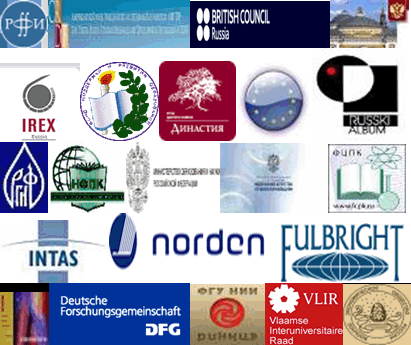 КОНКУРСЫ РОССИЙСКИХ И МЕЖДУНАРОДНЫХ ФОНДОВ И ПРОГРАММ